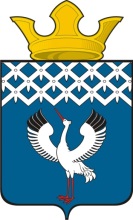                                               Российская Федерация                      Свердловская областьДумамуниципального образованияБайкаловского сельского поселения6-е заседание 3-го созыва РЕШЕНИЕ31.03.2016 г.                                      с. Байкалово                                            № 20  О внесении изменений в решение Думы муниципального образования Байкаловского сельского поселения от 28.09.2015г. № 48 «Об утверждении Положения о предоставлении гражданами, претендующими на замещение должностей муниципальной службы и муниципальными служащими, замещающими должности в муниципальном образовании Байкаловского сельского поселения сведений о доходах, расходах, об имуществе и обязательствах имущественного характера»Руководствуясь статьей 8 Федерального закона от 25 декабря 2008 года № 273-ФЗ «О противодействии коррупции»,  в целях исполнения требований Федерального закона от 2 марта 2007 года № 25-ФЗ «О муниципальной службе в Российской Федерации» в части предоставления сведений о доходах, имуществе и обязательствах имущественного характера,  в соответствии с Федеральным законом  № 230-ФЗ от 03.12.2012г. «О контроле за соответствием расходов лиц, замещающих государственные должности, и иных лиц их доходам», Указом Президента Российской Федерации от 18.05.2009 года № 559-УГ «О представлении гражданами, претендующими на замещение должностей федеральной государственной службы, и федеральными государственными служащими сведений о доходах, об имуществе и обязательствах имущественного характера», Указом Президента Российской Федерации от  15 июля 2015 года №364 «О мерах по совершенствованию организации деятельности в области противодействия коррупции», Указом Президента № 460 от 23.06.2014г. «Об утверждении формы справки о доходах, расходах, об имуществе и обязательствах имущественного характера и внесении изменений в некоторые акты Президента Российской Федерации», Законом Свердловской области  № 136-ОЗ  от 29.10.2007г. «Об особенностях муниципальной службы на территории Свердловской области», Указом Губернатора Свердловской области № 222-УГ от 22 мая 2015 года «Об утверждении Положения о представлении гражданами, претендующими на замещение должностей государственной гражданской  службы  Свердловской области, и государственными гражданскими служащими Свердловской области сведений о доходах, расходах, об имуществе и обязательствах имущественного характера», Указом Губернатора Свердловской области от 10.12.2012 года № 920-УГ «Об утверждении Положения о проверке достоверности и полноты сведений, представляемых гражданами, претендующими на замещение должностей муниципальной службы в Свердловской области, и муниципальными служащими в Свердловской области, и соблюдения муниципальными служащими в Свердловской области требований к служебному поведению», Указом Губернатора Свердловской области № 334-УГ от 30.06.2014г. «Об утверждении Порядка проверки достоверности и полноты сведений о расходах, представляемых муниципальными служащими в Свердловской области»,  Дума Байкаловского сельского поселенияРЕШИЛА:1.Внести  изменения в наименование и пункт 1 Решения Думы муниципального образования Байкаловского сельского поселения от 28.09.2015г. № 48 «Об утверждении Положения о предоставлении гражданами, претендующими на замещение должностей муниципальной службы и муниципальными служащими, замещающими должности в муниципальном образовании Байкаловского сельского поселения сведений о доходах, расходах, об имуществе и обязательствах имущественного характера», в наименование Положения о предоставлении гражданами, претендующими на замещение должностей муниципальной службы и муниципальными служащими, замещающими должности в муниципальном образовании Байкаловского сельского поселения сведений о доходах, расходах, об имуществе и обязательствах имущественного характера, слова «гражданами, претендующими на замещение должностей муниципальной службы и муниципальными служащими, замещающими должности в муниципальном образовании Байкаловского сельского поселения сведений о доходах, расходах, об имуществе и обязательствах имущественного характера» заменить словами «гражданами, претендующими на замещение должностей муниципальной службы, и муниципальными служащими, замещающими должности в муниципальном образовании Байкаловского сельского поселения, сведений о доходах, расходах, об имуществе и обязательствах имущественного характера»;2. Внести в Положение о предоставлении гражданами, претендующими на замещение должностей муниципальной службы и муниципальными служащими, замещающими должности в муниципальном образовании Байкаловского сельского поселения сведений о доходах, расходах, об имуществе и обязательствах имущественного характера, следующие изменения:2.1. В пункте 1 Положения, слова «муниципальными служащими, замещающими должность муниципальной службы, не предусмотренную перечнем должностей и претендующими на замещение должности муниципальной службы, предусмотренной этим перечнем (далее- кандидат на должность, предусмотренную перечнем)» заменить словами «муниципальными служащими, замещающими должности муниципальной службы, не предусмотренные перечнем должностей, и претендующими на замещение должностей муниципальной службы, предусмотренных этим перечнем,». А также слова «Байкаловского сельского поселения (далее- муниципальный служащий)» заменить словами «Байкаловского сельского поселения (далее- муниципальный служащий),»;2.2.В подпункте «а» пункта 2 Положения слова «предусмотренные перечнем» заменить словами «предусмотренной перечнем»;2.3. В пунктах 9,10,13 Положения слово «кандидатом» заменить словами « кандидатом на должность, предусмотренную перечнем,»;2.4. В части второй пункта 12 Положения слова «на должность, предусмотренную перечнем» заменить словами «на должность, предусмотренную перечнем,».3.Настоящее решение опубликовать (обнародовать) в «Муниципальном вестнике» - приложении к газете «Районные будни», или  в «Информационном вестнике Байкаловского сельского поселения» и на официальном сайте Байкаловского сельского поселения: www.bsposelenie.ru.4.Контроль над исполнением  настоящего решения возложить на постоянную комиссию Думы по соблюдению законности и вопросам местного самоуправления (Чернаков В.В.) Председатель Думымуниципального образованияБайкаловского сельского поселения                            ___________С.В. Кузеванова31 марта 2016 годаИ.о.главы муниципального образованияБайкаловского сельского поселения	                  __________   Д.В.Лыжин31 марта 2016 года